BORSA DI STUDIO	Associazione culturale Bobore Nuvoli - Nuoro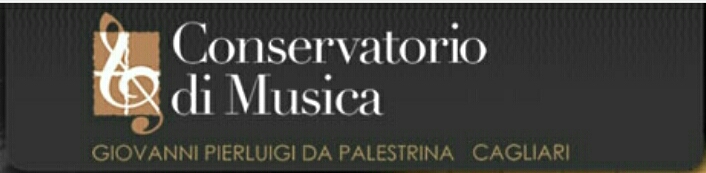 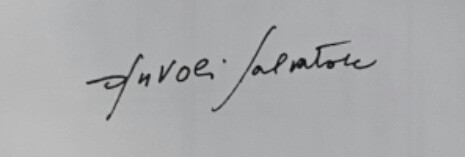 DOMANDA DI PARTECIPAZIONEBANDO PER L’ASSEGNAZIONE DI UNA BORSA DI STUDIO AD UNO STUDENTE DEL CORSO DI “CANTO LIRICO” NELL’A.A. 2019/2020 PRESSO IL CONSERVATORIO STATALE DI MUSICA “GIOVANNI PIERLUIGI DA PALESTRINA” DI CAGLIARIIl/la sottoscritto/a …………….…….……………….., nato/a a …………………………………..il …………........., Codice Fiscale ……………..……………..…, residente a …………………… C.A.P. ……… in Via ……………………… n…., domicilio (indicare se diverso dalla residenza) ……………………………C.A.P. .………….Via ……………………….… n. …. MATRICOLA n. ……….……… contatto telefonico …………………………….……………… email…………………………………………….. consapevole delle sanzioni penali previste nel caso di dichiarazioni mendaci e della decadenza dai benefici eventualmente conseguiti (art.75 e 76 D.P.R. n.445 del 28/12/2000)DICHIARA di essere residente in Sardegna; di appartenere a famiglie il cui valore ISEE, (Indicatore Situazione Economica Equivalente), in corso di validità alla data di scadenza della domanda, pari o inferiore a € 30.000,00; Per gli iscritti al primo anno che si trovano nella condizione di cui al punto 4 del bando (Requisiti per l’ammissione alla graduatoria): di essere iscritto per l’A.A. 2019/2020 al primo anno del corso di ……………….……………………………………………, presso il Conservatorio Statale di Musica “Giovanni Pierluigi da Palestrina” di Cagliari e di frequentare il Corso di Canto Lirico; aver riportato una votazione nel diploma di scuola secondaria di II grado non inferiore a 90/100 per chi frequenta i corsi accademici – Votazione conseguita  ……./100;  aver riportato una votazione media non inferiore a 9/10 nell’ultimo anno di scuola frequentato per chi è iscritto ai corsi propedeutici – Votazione media conseguita  ……./10; Per gli iscritti che si trovano nella condizione di cui al punto 3 del bando (Requisiti per l’ammissione alla graduatoria): di essere iscritto per l’A.A. 2019/2020 al ……. anno del corso di ……………….……………………………………………, presso il Conservatorio Statale di Musica “Giovanni Pierluigi da Palestrina” di Cagliari e di frequentare il Corso di Canto Lirico;  di aver conseguito almeno il 50% dei CFA previsti dal proprio piano di studio (per gli alunni frequentanti il percorso di fascia accademica). Totale CFA conseguiti alla data del 30.08.2020 …………… ; Totale CFA previsti dal piano di studi relativo al corso di studi a cui si è iscritti nell’A.A. 2019/2020  …………….;  di aver superato almeno il 50% degli esami previsti dal proprio piano di studio (per gli alunni frequentanti il corso preaccademico o propedeutico). Totale esami superati alla data del 30.08.2020 …………… ; Totale esami previsti dal piano di studi relativo al corso di studi a cui si è iscritti nell’A.A. 2019/2020  …………….;  di essere in regola, alla data di scadenza del bando, con il pagamento delle tasse e dei contributi previsti per l’iscrizione al Conservatorio;  di non essere incorso in provvedimenti disciplinari né sottoposto a procedimenti per l’applicazione degli stessi;  di non essere studente part-time. CHIEDEdi partecipare al bando per l’assegnazione di una borsa di studio ad uno studente iscritto per l’A.A. 2019/2020 al corso di “Canto Lirico” presso il Conservatorio Statale di Musica “Giovanni Pierluigi da Palestrina” di Cagliari.A tal fine si allega:1. Copia documento di identità del dichiarante, in corso di validità; 2. Certificazione ISEE in corso di validità; 3. Certificazione della votazione finale ottenuta o dei CFA conseguiti o degli esami superati o dichiarazione sostitutiva ai sensi del D.P.R. n.445 del 28/12/2000 e s.m.;Dichiara inoltre di essere a conoscenza che ai sensi dell’art. 13 del Regolamento (UE) 2016/679, i dati personali forniti saranno trattati dall’Associazione Culturale Bobore Nuvoli in qualità di Titolare nel rispetto delle disposizioni vigenti.Cagliari .................................... 			Firma.......................................................... 